Up On The RoofGerry Coffin and Carole King (as recorded by The Drifters 1962)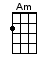 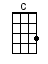 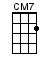 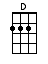 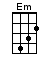 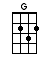 INTRO:  / 1 2 3 4 / [G] / [G]When [G] this old world starts [Em] getting me downAnd [C] people are just too [D] much for me to [G] face [G]I [G] climb way up to the [Em] top of the stairsAnd [C] all my cares just [D] drift, right into [G] space [G][C] On the roof, it's [Am] peaceful as can [Cmaj7] be [Am]And [G] there the world be-[Em]low can't bother [Cmaj7] me [D]Let me tell you nowWhen [G] I come home feelin' [Em] tired and beatI [C] go up where the [D] air, is fresh and [G] sweet (up on the [G] roof)I [G] get away from the [Em] hustling crowdAnd [C] all that rat-race [D] noise down in the [G] street (up on the [G] roof)[C] On the roof’s the [Am] only place I [Cmaj7] know [Am]Where [G] you just have to [Em] wish to make it [C] soLet’s [D] go up on the [G] roof (up on the [G] roof)INSTRUMENTAL:When [G] this old world starts [Em] getting me downAnd [C] people are just too [D] much for me to [G] face [G]At [C] night the stars put [Am] on a show for [Cmaj7] free [Am]And [G] darling, you can [Em] share it all with [Cmaj7] me [D]I keep a-tellin' you[G] Right smack dab in the [Em] middle of townI've [C] found a para-[D]dise, that's trouble [G] proof (up on the [G] roof)And [G] if this world starts [Em] getting you downThere's [C] room enough for [D] twoUp on the [G] roof (up on the [G] roof)Up on the [C] roo-oo-oof       [C]                          (up on the [C] roof)Oh, come on [G] baby (up on the [G] roof)Oh, come on [C] honey (up on the [C] roof) [G]www.bytownukulele.ca